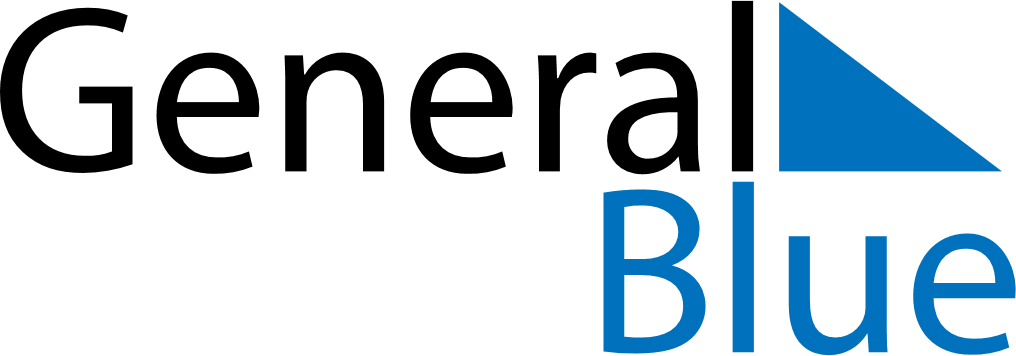 February 2025February 2025February 2025VietnamVietnamMondayTuesdayWednesdayThursdayFridaySaturdaySunday12Victory of Ngọc Hồi-Đống Đa3456789Communist Party of Viet Nam Foundation Anniversary10111213141516Lantern Festival171819202122232425262728